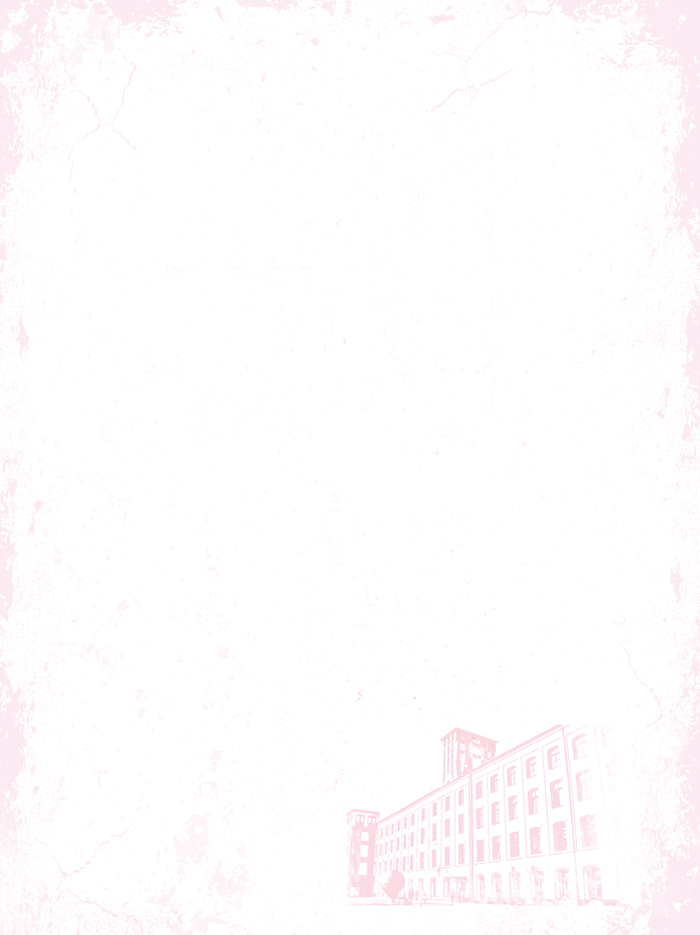 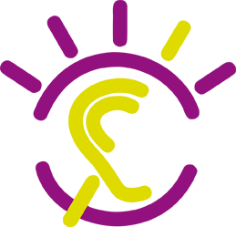 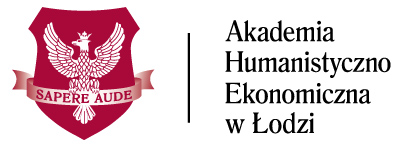 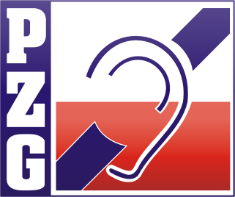 Akademia Humanistyczno-Ekonomiczna w ŁodziSpecjalny Ośrodek Szkolno-Wychowawczy nr 4 dla Dzieci Niesłyszących 
i Słabosłyszących w ŁodziPolski Związek Głuchych Oddział Łódzki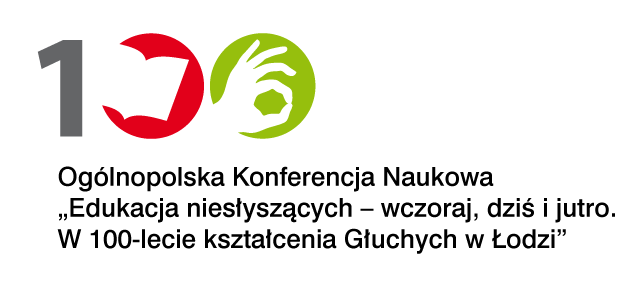 Komunikat 3.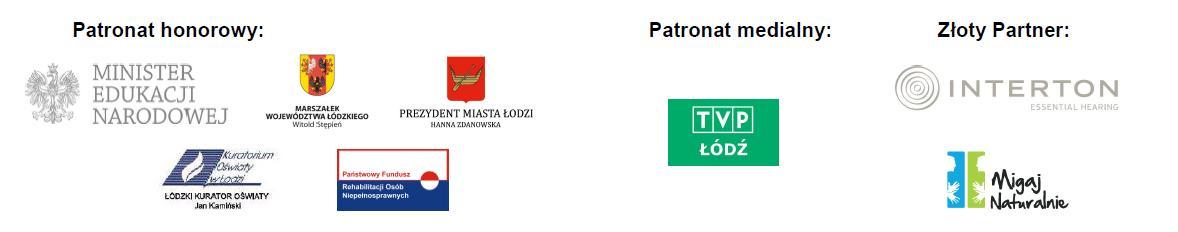 Szanowni Państwo, W związku ze zbliżającym się terminem konferencji (20-21 marca 2015 r.) pragniemy przekazać kolejne informacje organizacyjne związane z jej przygotowaniem.Rejestracja uczestników rozpoczyna się 20 marca 2015 r. o godzinie 10.00 w Patio Akademii Humanistyczno-Ekonomicznej w Łodzi przy ul. Rewolucji 1905 r. nr 52. Wszystkich uczestników zapraszamy do punktu rejestracji po odbiór materiałów konferencyjnych oraz imiennych identyfikatorów. Dodatkowo w punkcie rejestracyjnym możecie Państwo odebrać faktury dotyczące opłaty konferencyjnej – faktury zostaną przygotowane dla osób, które w formularzu zgłoszeniowym podały dane do ich wystawienia. Uczestnicy, którzy będą potrzebować podpisu delegacji proszeni są o zostawienie wniosków podczas rejestracji (wnioski do odbioru w przerwie obiaowej).Uroczyste rozpoczęcie Konferencji Edukacja niesłyszących – wczoraj, dziś i jutro. 
W stulecie kształcenia Głuchych w Łodzi, zaplanowane zostało na godzinę 10.30 
i odbędzie się w auli H 020. Program konferencji składa się z 6 części:Powitanie gości przez organizatorów – dzień 1Tradycje kształcenia głuchych – obrady plenarne – dzień 1Dziecko głuche w szkole dla głuchych – obrady plenarne – dzień 1Dziecko głuche w szkole w szkole masowej – obrady plenarne – dzień 1Warsztaty (dwie tury) – dzień 2Psychologiczne i komunikacyjne aspekty edukacji głuchych – obrady plenarne 
– dzień 2Powitanie oraz obrady planarne odbędą się w Akademii Humanistyczno-Ekonomicznej 
w Łodzi przy ul. Rewolucji 1905 r. nr 52.Warsztaty odbędą się w Specjalnym Ośrodku Szkolno-Wychowawczym nr 4 dla Dzieci Niesłyszących i Słabosłyszących w Łodzi, ul. Krzywickiego 20.Szczegółowy program konferencji przesyłamy w załączeniu.Sprawy organizacyjneDojazd – parkingi:Akademia Humanistyczno-Ekonomiczna w Łodzi mieści się przy ul. Rewolucji 1905 r. 
nr 52 – wjazd również od strony ul. Pomorskiej 51.Z uwagi na zjazd studentów studiów niestacjonarnych liczba miejsc parkingowych jest ograniczona.Dodatkowe parkingi znajdują się przy budynku K Akademii Humanistyczno-Ekonomicznej w Łodzi – wjazd od ul. Sterlinga 26 oraz od ul. Rewolucji 1905 r. nr 57.Dojazd do Akademii komunikacją miejską z Dworca PKP/PKS Łódź Kaliska:Tramwaje linii 12 i 14 – przystanek początkowy: al. Włókniarzy/Łódź Kaliska estakada – przystanek końcowy: ul. Narutowicza/Plac Dąbrowskiego (dojście ok. ) Dojazd z Akademii do SOSW przy ul. Krzywickiego 20 oraz ul. Tkackiej 34/36:Autobusy linii 54 i 58 – przystanek początkowy: ul. Narutowicza/Plac Dąbrowskiego – przystanek końcowy: ul. Narutowicza/Konstytucyjna (dojście ok. )Tramwaj linii 4 – przystanek początkowy: ul. Pomorska/Sterlinga 
– przystanek końcowy: ul. Narutowicza/Konstytucyjna (dojście ok. )Tramwaj linii 12 – przystanek początkowy: ul. Pomorska/Sterlinga 
– przystanek końcowy: ul. Narutowicza/Konstytucyjna (dojście ok. )Nocleg:Uczestnicy konferencji zostaną zakwaterowani w dwóch Ośrodkach Szkolno-Wychowawczych znajdujących się z bezpośrednim sąsiedztwie:Specjalny Ośrodek Szkolno-Wychowawczy nr 4 dla Dzieci Niesłyszących 
i Słabosłyszących w Łodzi, ul. Krzywickiego 20Specjalny Ośrodek Szkolno-Wychowawczy nr 3 im. H. Jordana "Jordanówka" 
w Łodzi, ul. Tkacka 34/36Lista noclegowa dostępna będzie w punkcie rejestracji.Komitet Naukowy Konferencji prof. dr hab. Jadwiga CieszyńskaUniwersytet Pedagogiczny w Krakowieprof. dr hab. Kazimiera Krakowiak 	Katolicki Uniwersytety Lubelskiprof. dr hab. Grzegorz Majkowski 	Akademia Jana Długosza w Częstochowie, Akademia Humanistyczno-Ekonomiczna w Łodziprof. dr hab. Dorota Podgórska-Jachnik Uniwersytet Kazimierza Wielkiego w Bydgoszczyprof. dr hab. Bogdan Szczepankowski 	Uniwersytet Kardynała Stefana Wyszyńskiego w Warszawie
Przewodniczący Polskiej Rady Języka Migowegoprof. dr hab. Irena Motow 	Akademia Jana Długosza w Częstochowie, Akademia Humanistyczno-Ekonomiczna w Łodziprof. dr hab. Helena Marzec Uniwersytet Jana Kochanowskiego w Kielcach, Akademia Humanistyczno-Ekonomiczna 
w  Łodziprof. dr hab. Leszek Ploch Uniwersytet Przyrodniczo-Humanistyczny w Siedlcach dr Piotr Tomaszewski Uniwersytet WarszawskiKomitet organizacyjnydr Elżbieta Woźnicka – przewodnicząca mgr Piotr Kowalski – v-ce przewodniczący mgr Magda Baszczyńska – sekretarz mgr Ewa Manikowskamgr Daria Modrzejewskamgr Agnieszka Morackamgr Katarzyna PęczekSzczegółowe informacje są dostępne na stronie internetowej konferencji:www.ahe.lodz.pl/konferencjaglusi	Wszelkie zapytania prosimy kierować na adres mailowy konferencji:
konferencjaglusi@ahe.lodz.pl Osoby do kontaktu:Elżbieta Woźnicka – 609304333, e_woznicka@wp.pl Piotr Kowalski – 784 020 521Magda Baszczyńska – (42) 29 95 529, konferencjaglusi@ahe.lodz.pl 